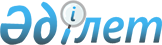 Об организации общественно-оплачиваемых работ на 2011 год
					
			Утративший силу
			
			
		
					Постановление акимата Уилского района Актюбинской области от 22 июня 2011 года № 169. Зарегистрировано Департаментом юстиции Актюбинской области 12 июля 2011 года № 3-11-91. Утратило силу постановлением акимата Уилского района Актюбинской области от 2 марта 2012 года № 35      Сноска. Утратило силу постановлением акимата Уилского района Актюбинской области от 02.03.2012 № 35.      

В соответствии с подпунктом 14 пункта 1 статьи 31 Закона Республики Казахстан «О местном государственном управлении и самоуправлении в Республике Казахстан» от 23 января 2001 года № 148, пунктом 5 статьи 7, статьи 20 Закона Республики Казахстан «О занятости населения» от 23 января 2001 года № 149 акимат Уилского района ПОСТАНОВЛЯЕТ:



      1. Для организации временной занятости безработных утвердить перечень организаций, виды и объемы общественных работ для организации общественных работ в 2011 году согласно приложениям 1–3.



      2. Государственному учреждению «Уилский районный отдел занятости и социальных программ» (А.Есбатырова) обеспечить реализацию настоящего постановления.



      3. Оплату труда лиц, участвующих в общественных работах, осуществить за фактически отработанное время из расчета минимальной заработной платы, установленной законодательством Республики Казахстан на соответствующий финансовый год и перечислять суммы на лицевые счета безработных.



      4. Контроль за исполнением данного постановления возложить на заместителя акима района Казыбаева А.К.



      5. Настоящее постановление вводится в действие по истечении десяти колендарных дней со дня первого официального опубликования и распространяется на правоотношения возникающие с 1 января 2011 года.      Аким района:                            А.Амиргалиев.

Приложение № 1

к постановлению Уилского

районного Акимата

№ 169 от 22 июня 2011 г. Виды (проекты) на выполнение общественно–оплачиваемых работ      1. Проект «Строительная бригада» 

      Предназначен для решения проблем, недостроенных полуразрушенных зданий, ремонта больниц, школ, детских садов, объектов бюджетной сферы, для улучшения внешнего вида общественных зданий. В рамках проекта проводятся отделочно-строительные работы, прокладка инженерных сетей (водопровод, газ, канализация).

      Оказания помощи дорожно–строительным организациям области в прокладке новых и ремонте существующих дорог республиканского и местного значения, а также в ремонте дорожных покрытий и тротуаров в областном и районных центрах. В рамках проекта предусмотрено проведение обкоси дорог и укрепление насыпей, благоустройство стоянок общественного транспорта дальнего следования.

      2. Проект «Сельскохозяйственные работы»

      Предназначен для выращивания картофеля, овощей, бахчевых культур для объектов социальной сферы имеющих блоки общественного питания, заготовки кормов, организации сезонных, краткосрочных площадок по откорму скота, допрашиванию молодняка, осеменения, профилактика болезней скота и обработка сорно-полевого подсолнуха, саранчи, проведения хронометражных обследований земельных участков, идентификация скота.

      3. Проект «Благоустройство»

      Предназначен для организации общественных работ по благоустройству дворов, скверов, парков, населенных пунктов, сохранению имеющихся и посадке новых зеленых насаждений, деревьев обрезке деревьев, посадке цветников и уходу за ними, организации спортивных и игровых площадок для детей, строительству ледовых городков. Выращивания саженцев деревьев цветочной рассады с целью дальнейшего использования при озеленении и благоустройстве территорий. Помощь в организации приема и захоронения бытовых отходов, ликвидации стихийных свалок, расчистка лесов, экологическое оздоровление регионов, помощи по охране окружающей среды.

      4. Проект «Родные просторы»

      Предназначен для расчистки лесопосадок с попутной заготовкой топлива для бедных и малообеспеченных граждан, заготовкой, побережья рек и водоемов, используемых для массовых купаний.

      5. Проект «Перепись»

      Предназначен для организации республиканских и региональных компаний по опросу общественного мнения, переписи населения, В рамках проекта безработные принимают участие в работе участковых комиссий по легализации движимого и недвижимого имущества.

      6. Проект «Содействие в проведении мероприятий» 

      Предназначен для организации мероприятии культурного назначения, проведении спортивных соревнований, народных праздников.

      7. Проект «Сарбазы»

      Предназначен для оказания помощи работникам РОВД по предотвращению кражи скота в населенных пунктах.

      8. Проект «Проведение работы с подростками и молодежью» 

      Предназначен для восстановления историко–архитектурных памятников, заповедных зон, охраны и ухода за ними, благоустройства, уборки и охране кладбищ, братских могил.

      Конкретные условия общественных работ.

      Продолжительность рабочей недели составляет 5 дней с двумя выходными, восьми часовой рабочий день, обеденный перерыв 1 час. Оплата труда осуществляется за фактически отработанное время, отраженное в табеле учета рабочего времени путем перечисления на лицевые счета безработных. Инструктаж по охране труда и технике безопасности, обеспечения специальной одеждой, инструментом и оборудованием производится в соответствии с законодательством Республики Казахстан.

Приложение № 2

к постановлению Уилского

районного Акимата

№ 169 от 22 июня 2011 г. Перечень организаций, в которых будут производиться

общественные работы,

для организации временной занятости безработных

ПРИЛОЖЕНИЕ № 3

к постановлению Уилского

районного акимата № 169

от 22 июня 2011 года Объемы общественных работ по Уилскому району в 2011 году (из расчета размера оплаты труда за месяц на 1-го человека–15999 тг.)продолжение таблицы
					© 2012. РГП на ПХВ «Институт законодательства и правовой информации Республики Казахстан» Министерства юстиции Республики Казахстан
				№Перечень организаций121

2

3

4

5

6

7Аульные (сельские) округа:Государственное учтеждение «Ойылский аульный, сельский округ»

Государственное учтеждение «Коптоғайский аульный округ»

Государственное учтеждение «Кайындинский аульный округ»

Государственное учтеждение «Сарбиинский аульный округ»

Государственное учтеждение «Сельский округ имени Ш. Берсиева»

Государственное учтеждение «Караойский сельский округ»

Государственное учтеждение «Саралжинский сельский округ»7Итого№Виды общественно оплачиваемые работыЧисло охватываемых безработных Число охватываемых безработных Число охватываемых безработных Число охватываемых безработных Число охватываемых безработных №Виды общественно оплачиваемые работывсегоI кварталII кварталIII кварталIV квартал1Строительные и ремонтные работы 405613162Сельскохозяйствен

ные работы10-2443Проект «Озеленение и благоустройство» 20-1010-4Проект «Родные просторы»82121042185Проект «Перепись»1574226Проект «Помощь проведению маштабных мероприятии» 1032237Проект «Сарбаз»1452258Проект «Проведение работы с подростками и молодежью»9342-Итого:20035407748№Виды общественно оплачиваемые работыОбъем работы по договорам

(тыс. тенге)Объем работы по договорам

(тыс. тенге)Объем работы по договорам

(тыс. тенге)Объем работы по договорам

(тыс. тенге)Объем работы по договорам

(тыс. тенге)Длитель

ность работы (месяц)№Виды общественно оплачиваемые работывсегоВ том числеВ том числеВ том числеВ том числеДлитель

ность работы (месяц)№Виды общественно оплачиваемые работывсегоI квар.II квар.III квар.IV квар.Длитель

ность работы (месяц)1Строительные и ремонтные работы 2374,0243,0290,0630,01211,032Сельскохозяйственные работы435,0-75,0180,0180,033Проект «Озеленение и благоустройство» 900,0-500,0400,0-34Проект «Родные просторы»3999,0592,0455,02000,0952,035Проект «Перепись»680,0260,0220,0100,0100,036Проект «Помощь проведению маштабных мероприятии» 440,0140,080,080,0140,037Проект «Сарбаз»670,0235,0100,0100,0235,038Проект «Проведение работы с подростками и молодежью » 510,0160,0240,0110,0-3Итого:10008,01630,01960,03600,02818,0